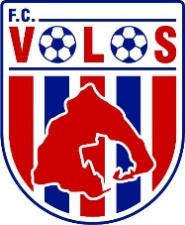 Super League 2020-21      			                WIFI: Volos FC Hotspot1η Αγ. Play Out / 20.3.2021 / 17.15     		                Password: 123456789 Πανθεσσαλικό Στάδιο  ΒΟΛΟΣ	Vs                                         ΟΦΗ    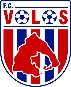 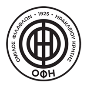 Αρχική Ενδεκάδα	                        Αρχική Ενδεκάδα	                              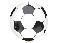 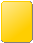 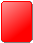 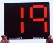 Αναπληρωματικοί                                     	Αναπληρωματικοί                                   Προπονητής: Ανχελ Λόπεθ		Προπονητής: Νίκος Νιόπλιας                              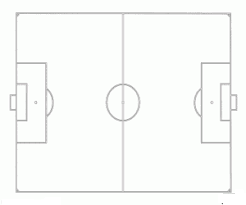 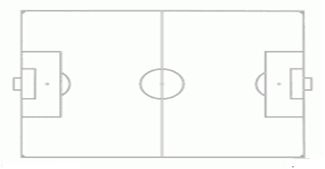 Διαιτητής: Καραντώνης Δημήτρης (Ημαθίας)Βοηθοί: Δημητριάδης Λάζαρος (Μακεδονίας), Χριστάκογλου Γεώργιος (Χαλκιδικής)Τέταρτος: Τζήλος Αθανάσιος (Λάρισας)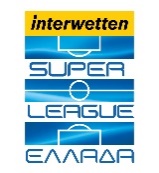 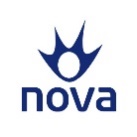 55Κλέιμαν Μπόρις22Τέκιο Σέρτζιο24Μήτογλου Γερασιμος37Γκρίλο Φαούστο3Φερράρι Φράνκο23Ριένστρα Νταν6Τσοκάνης Τάσος8Νίνης Σωτήρης19Περέα Χουάν12Μαρτίνες Νίκο9Δουβίκας Τάσος24Waterman Boy2Ουές Αμπντούλ Ραχμάν3Λυμπεράκης Οδυσσέας6Μαρινάκης Νικόλαος7Dos Santos Sturgeon14Βούρος Πραξιτέλης15Διαμαντής Απόστολος22Sardinero Adrian26Στάικος Πασχάλης29Mellado Miguel30Castagnos Luc1Γκαραβέλης Σάκης2Ντεντάκης Αντώνης5Σάντσες Σαλβαδόρ7Κρητικός Αναστάσιος10Μπουένο Αλμπέρτο15Κολόμπο Ροντρίγκο17Ρενάτο Σάντος25Μπάλλας Γιώργος31Κιάκος Γιάννης53Σηφάκης Βασίλειος4Sakor Valebah9Souza Barros Ferreira13Βαφέας Νικόλαος16Μπαλογιάννης Κων/νος17Νοικοκυράκης Ευάγγ.23Γκαργκαλατζίδης Αλ.28Γρίβας Φροίξος34Κοροβέσης Νικόλαος